Технология, 4 классТест на тему: «Работа с различными материалами»Технология – это:A) наука о технике;B) сложная работа;C) изготовление игрушек;D) способы и приемы выполнения работы.Что не является орудием труда (инструментом):A) молоток;B) ножницы;C) бумага;D) игла.Работать – это значит:A) скучать;B) играть;C) трудиться, выполнять дело, создавать что-либо;D) развлекаться.Укажи, что относится к природным материалам:A) бумага;B) ткань;C) пластилин;D) глина.Как называется предварительный набросок?A) эскиз;B) аппликация;C) рисунок;D) чертеж. Мастер, делающий посуду из глины – это:A) скульптор;B) архитектор;C) гончар; D) повар. Пластилин – это:A) сорт глины;B) материал, созданный человеком;C) природный материал;D) строительный материал.Продолжи пословицу: «Не боги горшки обжигают, а …»:A) повара;B) печи;C) мастера;D) солнце.Бумага - это:A) инструмент;B) материал;C) приспособление;D) продукт.Из чего делают бумагу?A) из древесины;B) из травы и листьев;C) из плодов деревьев;D) из железа.Где впервые появилось искусство оригами?A) В Китае;B) в Японии;C) в России;D) в Англии.Что нельзя делать при работе с ножницами?A) держать ножницы острыми концами вниз;B) оставлять их на столе с раскрытыми лезвиями;C) передавать их закрытыми кольцами вперед;D) хранить ножницы после работы в футляре. Какого вида разметки не существует?A) по шаблону;B) сгибанием;C) сжиманием;D) на глаз.Кто проектирует здания?A) архитектор;B) дизайнер;C) программист;D) строитель.Кто строит здание?A) архитектор;B) строитель;C) инженер;D) водитель.Какие материалы не используются при строительстве дома:A) кирпич;B) цемент;C) песок;D) клей.Что такое ткань?A) сорт бумаги;B) материал, созданный человеком;C) природный материал;D) декоративный материал.Из чего ткут ткань?A) из ниток;B) из волокна;C) из травы;D) из шерсти.Какого вида ткани не существует:A) шерстяная;B) шелковая;C) древесная;D) хлопчатобумажная.Какую ткань получают из химических волокон?A) искусственную;B) шелковую;C) синтетическую;D) льняную.Что не является швейным материалом?A) пряжа;B) нитки;C) бумага;D) тесьма.Выбери, кто работает с тканью:A) архитектор;B) швея;C) гончар;D) повар.Бланк для заполнения ответовНа все вопросы возможен только один правильный ответ. Только одну букву ответа необходимо обвести. За каждый правильный ответ 1 балл. 22 – 20 баллов высокий уровень знаний, 19 – 16 баллов средний уровень знаний, ниже 15 баллов низкий уровень знаний.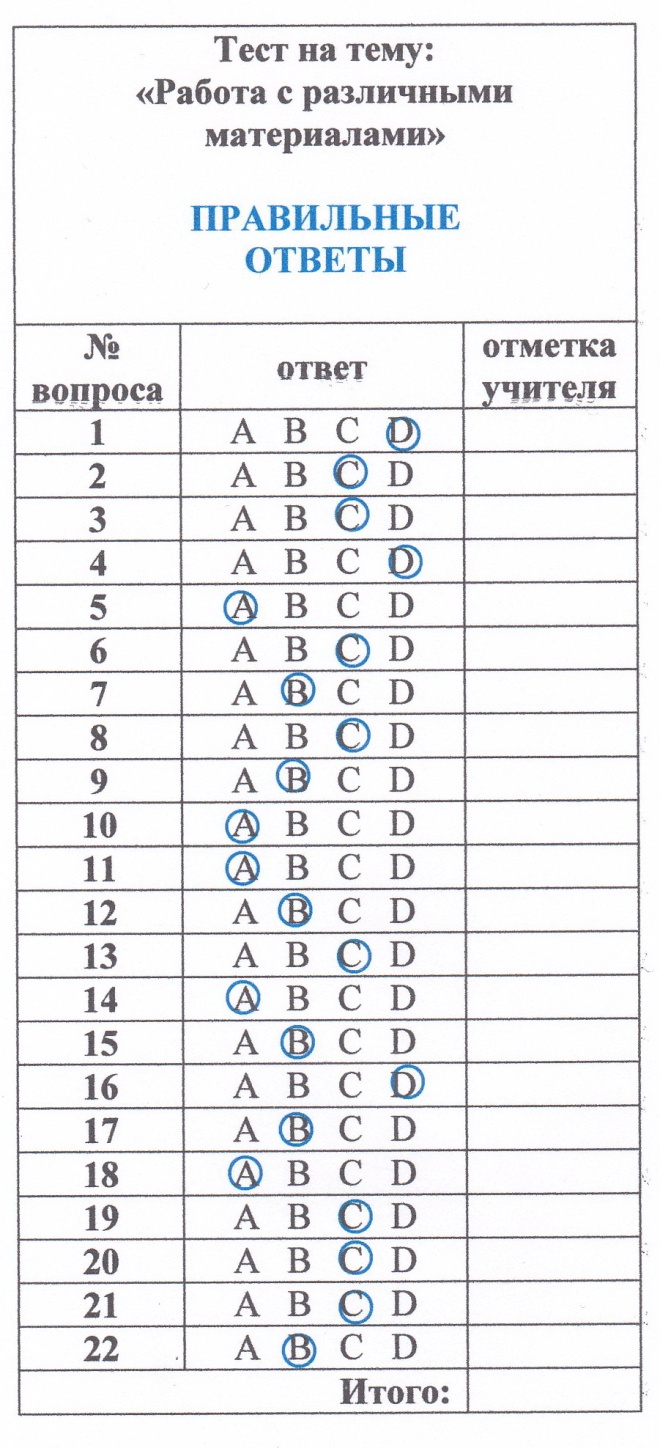 Тест на тему:«Работа с различными материалами»________________________фамилия________________________имяТест на тему:«Работа с различными материалами»________________________фамилия________________________имяТест на тему:«Работа с различными материалами»________________________фамилия________________________имя №вопросаответотметка учителя1A   B   C   D2A   B   C   D3A   B   C   D4A   B   C   D5A   B   C   D6A   B   C   D7A   B   C   D8A   B   C   D9A   B   C   D10A   B   C   D11A   B   C   D12A   B   C   D13A   B   C   D14A   B   C   D15A   B   C   D16A   B   C   D17A   B   C   D18A   B   C   D19A   B   C   D20A   B   C   D21A   B   C   D22A   B   C   DИтого:Итого: